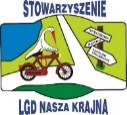 Suchorączek, 8 lipca 2020 r.Zapytanie ofertowe                                  	
Dane identyfikacyjne Zamawiającego	Zwracam się z prośbą o przedstawienie oferty na:a/ Informacja o współfinansowaniu:b/ tryb udzielenia zamówienia:c/ Opis przedmiotu zamówieniad/ Warunki udziału w postępowaniue/ Kryteria oceny ofert – wybór najkorzystniejszej oferty nastąpi w oparciu o następujące kryteria:f/ Opis sposobu przyznawania punktacjig/ Informacja o wykluczeniu z możliwości udzielenia zamówieniah/ Informacja na temat przesłanek odrzucenia ofertyi/ Termin składania ofertj/ Termin realizacji zamówieniak/ Miejsce składania ofert: l/ Akceptowalne formy składania ofert: przesyłką pocztową lub osobiście w siedzibie Zamawiającego. O dochowaniu terminu decyduje data i godzina wpływu do siedziby Zamawiającego. Oferty należy składać wyłącznie na Formularzu ofertowym stanowiącym Załącznik nr 1 do Zapytania ofertowego. Do formularza ofertowego należy dołączyć oświadczenie dot. braku powiązań osobowych lub kapitałowych z Zamawiającym, stanowiące załącznik nr 2 do zapytania ofertowego.Oferta złożona po upływie terminu składania ofert podlega odrzuceniu. m/ Informacje dodatkowe Zamawiający nie dopuszcza składania ofert częściowych. Zamawiający nie dopuszcza składania ofert wariantowych.Wykonawca składając ofertę pozostaje nią związany przez okres 30 dni. Bieg terminu związania ofertą rozpoczyna się w dniu wskazanym jako termin zakończenia składania ofert.Przewiduje się podpisanie z wybranym Wykonawcą umowy na realizację zadania. Umowa nie stanowi części zapytania, natomiast elementy z wybranej oferty w postaci ceny, terminu realizacji, zostaną przeniesione do umowy.Zamawiający zastrzega sobie prawo unieważnienia postępowania bez podania uzasadnienia, a także do pozostawienia zapytania ofertowego bez rozstrzygnięcia i nie wybrania Oferenta.n/ Określenie warunków istotnych zmian umowy zawartej w wyniku przeprowadzonego postępowania	Zamawiający przewiduje możliwość zmian postanowień zawartej Umowy w stosunku do treści oferty, na podstawie, której dokonano wyboru Wykonawcy, w przypadku wystąpienia, co najmniej jednej z okoliczności wymienionych poniżej, z uwzględnieniem podawanych warunków ich wprowadzenia:  1) Zmiana terminu realizacji przedmiotu umowy w wyniku zaistnienia przyczyn, niezależnych od Zamawiającego oraz Wykonawcy (przy dochowaniu przez niego należytej staranności) skutkujących niemożliwością lub znacznymi opóźnieniami w realizacji zamówienia a w szczególności czasowy brak dostępności na rynku urządzenia objętego przedmiotem zamówienia, 2) Pozostałe zmiany:  a) zmiany powszechnie obowiązujących przepisów prawa w zakresie mającym wpływ na realizację przedmiotu zamówienia lub świadczenia Stron, w szczególności zmiana obowiązującej stawki VAT - jeśli zmiana stawki VAT będzie powodować zwiększenie kosztów wykonania umowy po stronie Wykonawcy, Zamawiający dopuszcza możliwość zwiększenia wynagrodzenia o kwotę równą różnicy w kwocie podatku zapłaconego przez Wykonawcę;  b) zmiana sposobu rozliczania umowy, terminu realizacji umowy lub dokonywania płatności na rzecz Wykonawcy np. na skutek zmian zawartej przez Zamawiającego umowy o dofinansowanie projektu lub wytycznych dotyczących realizacji projektu; c) zaistnienia, po zawarciu Umowy, przypadku siły wyższej, przez którą, na potrzeby niniejszego warunku rozumieć należy zdarzenie zewnętrzne o charakterze niezależnym od Stron, którego Strony nie mogły przewidzieć przed zawarciem Umowy, oraz którego Strony nie mogły uniknąć ani któremu nie mogły zapobiec przy zachowaniu należytej staranności. Za siłę wyższą, warunkująca zmianę Umowy uważać się będzie w szczególności: powódź, pożar i inne klęski żywiołowe, zamieszki, strajki, ataki terrorystyczne, działania wojenne, nagłe załamania warunków atmosferycznych, nagłe przerwy w dostawie energii elektrycznej, promieniowanie lub skażenia;  d) w każdym przypadku, gdy zmiana jest korzystna dla Zamawiającego (np. powoduje skrócenie terminu realizacji umowy); e) Wykonawcę, któremu Zamawiający udzielił zamówienia, ma zastąpić nowy Wykonawca:  - w wyniku połączenia, podziału, przekształcenia, upadłości, restrukturyzacji lub nabycia dotychczasowego wykonawcy lub jego przedsiębiorstwa, o ile nowy Wykonawca spełnia warunki udziału w postępowaniu, nie zachodzą wobec niego podstawy wykluczenia oraz nie pociąga to za sobą innych istotnych zmian umowy, - w wyniku przejęcia przez Zamawiającego zobowiązań Wykonawcy względem jego podwykonawców,  2. Zmiany postanowień zawartej umowy wymagają dla swej ważności formy pisemnej  w postaci aneksu podpisanego przez Strony umowy.									/-/ Tomasz Koselczuk																				………………………………………										(Zamawiający)Załączniki:Formularz ofertowyOświadczenie o braku powiązań osobowych lub kapitałowychKOWALSTWO ARTYSTYCZNE TOMASZ KOSELCZUK 89-410 SUCHORĄCZEK 28Tel. 726 070 750Dostawę wycinarki plazmowej CNCZapytanie ofertowe zostało skierowane w związku z realizacją przez Zamawiającego operacji pt. „Wzrost konkurencyjności firmy Tomasza Koselczuka poprzez zakup wycinarki plazmowej CNC oraz laptopa z oprogramowaniem”. Operacja współfinansowana jest przez Unię Europejską ze środków Europejskiego Funduszu Rozwoju Regionalnego w ramach Osi priorytetowej 7. Rozwój Lokalny Kierowany przez Społeczność Działania 7.1 Rozwój lokalny kierowany przez społeczność Regionalnego Programu Operacyjnego Województwa Kujawsko – Pomorskiego  na lata 2014–2020.Realizacja projektu objętego grantem nr 2020/EFRR/G/16 „Wzrost konkurencyjności firmy Tomasza Koselczuka poprzez zakup wycinarki plazmowej CNC oraz laptopa z oprogramowaniem”. Umowa nr 15/2020/EFRR/G z dnia 3 lipca 2020 r.Zamówienie prowadzone zgodnie z zapisami zawartymi w Załączniku A.III do Procedury wdrażania grantów Stowarzyszenia NASZA KRAJNA – Europejski Fundusz Rozwoju Regionalnego (Oś 7) w ramach Regionalnego Programu Operacyjnego Województwa Kujawsko – Pomorskiego na lata 2014-2020 - Wzór umowy oraz zgodnie z zapisami Ogłoszenia o naborze wniosków zamieszczonymi na stronie naszakrajna.org w dniu 14 lutego 2020 r. Zamówienie realizowane zgodnie z zasadą konkurencyjności określoną w Wytycznych w zakresie kwalifikowalności wydatków  w ramach Europejskiego Funduszu Rozwoju Regionalnego, Europejskiego Funduszu Społecznego oraz Funduszu Spójności na lata 2014-2020 (Minister Inwestycji i Rozwoju, MIiR/2014-2020/12(4), 22 sierpnia 2019 r.).Wycinarka plazmowa CNC Opis/Wymagania minimalne:Pole robocze (obszar cięcia) 1500 mm x 3000 mmStół wodnyOś Z min. 120 mmWbudowany komputer Parkowanie bramyNapęd bramy obustronny mechanicznie sprzężonyCyfrowa kontrola wysokości palnika Oznaczenie przedmiotu zamówienia według Wspólnego Słownika Zamówień (CPV):  42611000-2  Obrabiarki specjalnego zastosowaniaNa dostarczone urządzenie Wykonawca udzieli 12 miesięcznej gwarancji licząc od dnia podpisania protokołu zdawczo-odbiorczego. Wszelkie koszty dostarczenia przedmiotu zamówienia, w szczególności koszty opakowania, transportu i ubezpieczenia ponosi Wykonawca.Przedmiot zamówienia musi być dostarczony fabrycznie nowy, nieużywany, wolny od wszelkich wad fizycznych i prawnych oraz obciążeń prawami osób trzecich.Jeżeli w zapytaniu lub w załącznikach do zapytania wskazana została nazwa producenta, znak towarowy (marka), patent lub pochodzenie w stosunku do określonych materiałów, urządzeń, itp., jak również źródło lub szczególny proces, który charakteryzuje produkty lub usługi dostarczane przez konkretnego Wykonawcę, jeżeli mogłoby to doprowadzić do uprzywilejowania lub wyeliminowania niektórych Wykonawców lub produktów, Zamawiający wymaga, aby traktować takie wskazanie jako przykładowe i dopuszcza oferowanie urządzeń „równoważnych” pod względem parametrów technicznych i użytkowych oraz eksploatacyjnych pod warunkiem, że zapewniają one uzyskanie parametrów technicznych nie gorszych od założonych powyżej.Zamawiający nie określa warunków udziału w postępowaniu.1Cena100 %Ocena ofert zostanie przeprowadzona wyłącznie na podstawie przedstawionego wyżej kryterium. Oferty będą oceniane w skali 0 – 100 pkt. Najwyższą ilość punktów otrzyma oferta zawierająca najniższą cenę. Dla kryterium ceny punkty będą przyznawane według następującego wzoru:KC= (CN/COB) * 100Gdzie:KC - ilość punktów przyznanych WykonawcyCN - najniższa zaoferowana cena spośród wszystkich ofert podlegających ocenieCOB – cena zaoferowana w ofercie badanejPrzy ocenie powyższego kryterium będzie brana pod uwagę wartość brutto całego zamówienia.Zamawiający dokona oceny kryterium ceny z dokładnością do dwóch miejsc po przecinku.Maksymalna liczba punktów, jaką może uzyskać Wykonawca wynosi 100 pkt.Zamawiający wybierze ofertę najkorzystniejszą spośród nieodrzuconych ofert na podstawie kryterium ceny.W przypadku gdy zostaną złożone oferty o takiej samej najniższej cenie, Zamawiający wezwie tych Wykonawców do złożenia ofert dodatkowych w zakresie dotyczącym ceny, w określonym przez niego terminie. Wykonawcy, składając oferty dodatkowe, nie mogą przedstawić ceny wyższej niż w złożonych ofertach.W ramach postępowania wyklucza się możliwość udzielenia zamówienia podmiotom powiązanym osobowo lub kapitałowo z Zamawiającym. Przez powiązania osobowe lub kapitałowe rozumie się wzajemne powiązania między Zamawiającym, lub osobami upoważnionymi do zaciągania zobowiązań w jego imieniu, lub osobami wykonującymi w jego imieniu czynności związane z przygotowaniem i przeprowadzeniem postępowania w sprawie wyboru Wykonawcy a Wykonawcą, polegające w szczególności na:• uczestniczeniu w spółce jako wspólnik spółki cywilnej lub spółki osobowej, • posiadaniu co najmniej 10% udziałów lub akcji, o ile niższy próg nie wynika z przepisów prawa, • pełnieniu funkcji członka organu nadzorczego lub zarządzającego, prokurenta, pełnomocnika, • pozostawaniu w związku małżeńskim, w stosunku pokrewieństwa lub powinowactwa w linii prostej, pokrewieństwa drugiego stopnia lub powinowactwa drugiego stopnia w linii bocznej lub w stosunku przysposobienia, opieki lub kurateli.Odrzuceniu podlegają oferty: a) których treść nie odpowiada treści zapytania ofertowego, b) złożone przez podmiot:- powiązany osobowo lub kapitałowo z ZamawiającymPrzez powiązania osobowe lub kapitałowe rozumie się wzajemne powiązania między Zamawiającym, lub osobami upoważnionymi do zaciągania zobowiązań w jego imieniu, lub osobami wykonującymi w jego imieniu czynności związane z przygotowaniem i przeprowadzeniem postępowania w sprawie wyboru Wykonawcy a Wykonawcą, polegające na:• uczestniczeniu w spółce jako wspólnik spółki cywilnej lub spółki osobowej, • posiadaniu co najmniej 10% udziałów lub akcji, o ile niższy próg nie wynika z przepisów prawa, • pełnieniu funkcji członka organu nadzorczego lub zarządzającego, prokurenta, pełnomocnika, • pozostawaniu w związku małżeńskim, w stosunku pokrewieństwa lub powinowactwa w linii prostej, pokrewieństwa drugiego stopnia lub powinowactwa drugiego stopnia w linii bocznej lub w stosunku przysposobienia, opieki lub kurateli.c) które zostały złożone po terminie składania ofert określonym w zapytaniu ofertowym. Termin składania ofert upływa w dniudzieńmiesiącrokGodz. Termin składania ofert upływa w dniu1707202015:00Ostateczny możliwy do zaakceptowania termin realizacji zamówienia upływa w dniudzieńmiesiącrokOstateczny możliwy do zaakceptowania termin realizacji zamówienia upływa w dniu21092020KOWALSTWO ARTYSTYCZNE TOMASZ KOSELCZUK 89-410 SUCHORĄCZEK 28